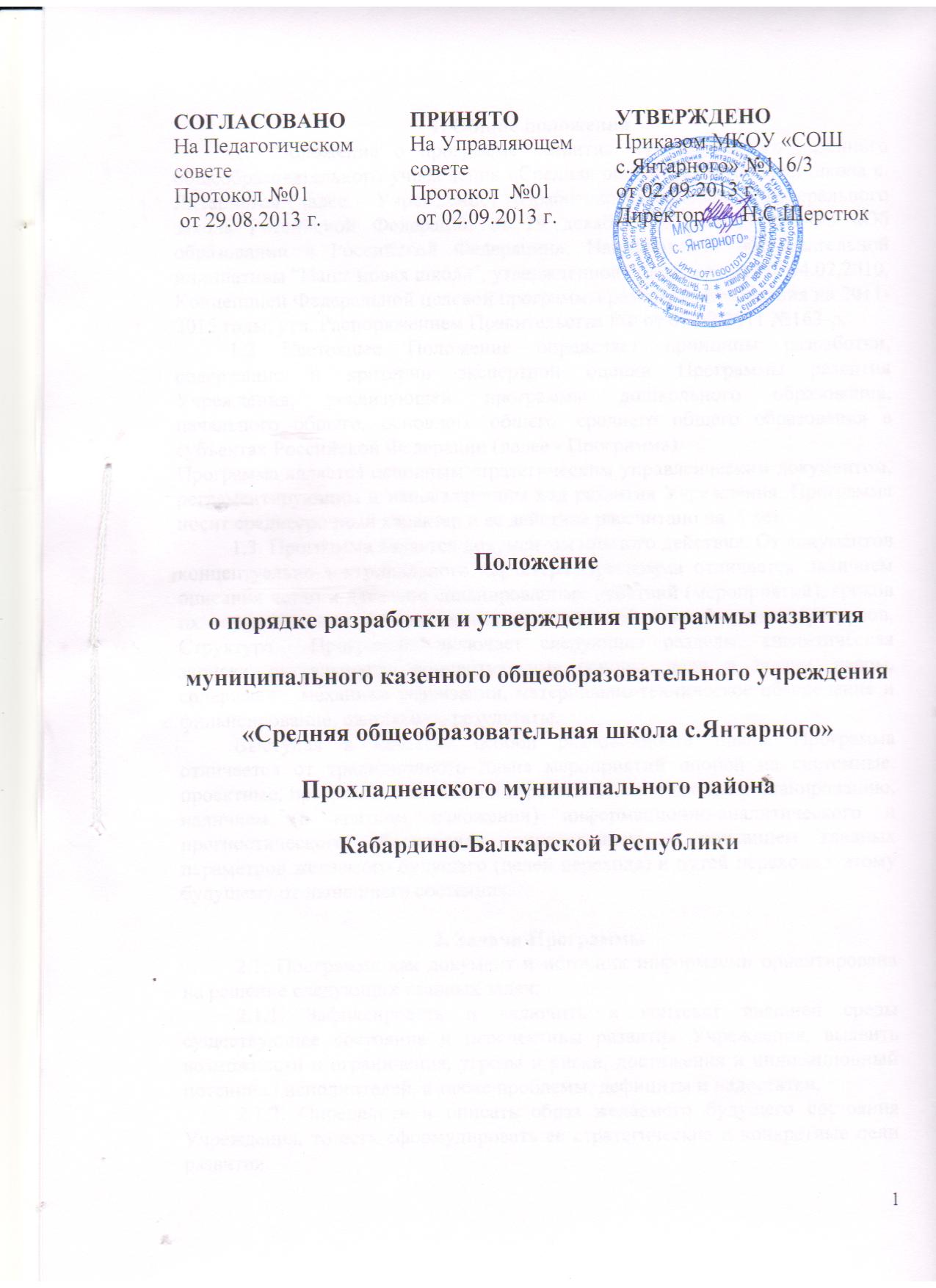 1. Общие положения1.1. Положение о программе развития муниципального казенного общеобразовательного учреждения «Средняя общеобразовательная школа с. Янтарного» (далее – Учреждение) разработано на основании Федерального  закона Российской Федерации от 29 декабря 2012 г. N 273-ФЗ «Об образовании в Российской Федерации», Национальной образовательной инициативы "Наша новая школа", утвержденной Президентом РФ 04.02.2010, Концепцией Федеральной целевой программы развития образования на 2011-2015 годы, утв. Распоряжением Правительства РФ от 07.02.2011 №163-р.1.2 Настоящее Положение определяет принципы разработки, содержание и критерии экспертной оценки Программы развития Учреждения, реализующей программы дошкольного образования, начального общего, основного общего, среднего общего образования в субъектах Российской Федерации (далее - Программа).Программа является основным стратегическим управленческим документом, регламентирующим и направляющим ход развития Учреждения. Программа носит среднесрочный характер и ее действие рассчитано на  5 лет.1.3. Программа является документом прямого действия. От документов концептуально-доктринального характера Программа отличается наличием описания четко и детально спланированных действий (мероприятий), сроков их осуществления, ответственных исполнителей и необходимых ресурсов. Структура  Программы включает следующие разделы: аналитическая записка, актуальность, концептуальные основы, цели и задачи, кадры, содержание, механизм реализации, материально-техническое обеспечение и финансирование, ожидаемые результаты.Выступая в качестве особой разновидности плана, Программа отличается от традиционного плана мероприятий опорой на системные, проектные, программно-целевые и стратегические подходы к планированию, наличием (в кратком изложении) информационно-аналитического и прогностического обоснования, определением и описанием главных параметров желаемого будущего (целей перехода) и путей перехода к этому будущему от нынешнего состояния.2. Задачи Программы2.1. Программа как документ и источник информации ориентирована на решение следующих главных задач:2.1.1. Зафиксировать и включить в контекст внешней среды существующее состояние и перспективы развития Учреждения, выявить возможности и ограничения, угрозы и риски, достижения и инновационный потенциал исполнителей, а также проблемы, дефициты и недостатки. 2.1.2. Определить и описать образ желаемого будущего состояния Учреждения, то есть сформулировать ее стратегические и конкретные цели развития.2.1.3. Определить и описать стратегию и конкретный план действий, обеспечивающих достижение спланированных желаемых результатов и достижение целей.3. Функции Программы3.1. Программа выполняет следующие функции:а) нормативную, то есть является документом, обязательным для выполнения в полном объеме;б) целеполагания, то есть определяет ценности и цели, ради достижения которых она введена в Учреждение;в) определения перспектив развития Учреждения; г) процессуальную, то есть определяет логическую последовательность мероприятий по развитию Учреждения, организационные формы и методы, средства и условия процесса развития;д) оценочную, то есть выявляет качественные изменения в образовательном процессе посредством контроля и мониторинга хода и результатов реализации Программы.4. Характерные особенности Программы4.1. Предмет Программы - деятельность по развитию Учреждения. Деятельность, направленная на:- определенные сознательные изменения с целью творческого улучшения развития образовательно-воспитательной технологии, качества обучения, воспитания и развития обучающихся;- диалектический процесс развития педагогического реформирования (развитие новых систем на основе возрождения передовых и новаторских идей, относительность опыта для себя и для социума в массовой практике), обладающий признаками стадийности и целостности (зарождение опыта, его осознание, изучение, творческое развитие).4.2. Стратегия развития Учреждения в процессе реализации Программы включает в себя стадии инициации, экспертизы, принятия решений и реализации нововведения.4.3. Критериями эффективности деятельности в процессе реализации Программы являются: новизна (абсолютная, локально-абсолютная, условная, субъективная), оптимальность (затрат сил и средств), высокая результативность, возможности творческого применения инновации в массовом опыте.5. Требования к программе развития5.1. Инновационный характер Программы, опора при ее разработке на опыт и традиции разработки программ развития.5.2. Проектный характер Программы, необходимость опоры на методологию управления проектами.5.3. Связь Программ с региональными программами развития образования и программами реализации крупных нововведений в образовании.5.4. Возможность широкого общественного участия в разработке и обсуждении Программы.5.5. Возможность привлечения к разработке Программы всего научного потенциала региона.5.6. Акцент на опережающем ресурсном обеспечении Программ и трезвого расчета реальных сроков и темпов перехода на профильное обучение с учетом возможностей региона.6. Структура инновационной программы развития6.1. Примерный объем Программы при следующей структуре составит 25-30 страниц:1) Введение. 2) Информационно-аналитическая справка о состоянии и перспективах развития образовательной организации. 3) Цели и задачи Программы и общая стратегия их реализации в Учреждении.4) Описание ожидаемых результатов реализации Программы и целевые индикаторы - измеряемые количественные показатели решения поставленных задач и хода реализации Программы по годам5) Конкретный план и план-график программных мер, действий, мероприятий, обеспечивающих развитие Учреждения6) Приложения к Программе.7. Порядок утверждения Программы7.1. Программа обсуждается на заседании педагогического совета образовательного учреждения, принимается Управляющим советом и утверждается приказом директора Учреждения.  8. Критерии экспертной оценки Программы8.1. Для экспертной оценки Программы используются следующие критерии:1) Актуальность (нацеленность на решение ключевых проблем развития Учреждения).2) Прогностичность (ориентация на удовлетворение "завтрашнего" социального заказа на образование и управление Учреждением, и учет изменений социальной ситуации).3) Эффективность (нацеленность на максимально возможные результаты при рациональном использовании имеющихся ресурсов).4) Реалистичность (соответствие требуемых и имеющихся материально-технических и временных ресурсов (в том числе - возникающих в процессе выполнения Программы) возможностям).5) Полнота и целостность Программы, наличие системного образа Учреждения, образовательного процесса, отображением в комплексе всех направлений развития. 6) Проработанность (подробная и детальная проработка всех шагов деятельности по Программе).7) Управляемость (разработанный механизм управленческого сопровождения реализации Программы).8) Контролируемость (наличие максимально возможного набора индикативных показателей).9) Социальная открытость (наличие механизмов информирования участников работы и социальных партнеров).10) Культура оформления Программы (единство содержания и внешней формы Программы, использование современных технических средств